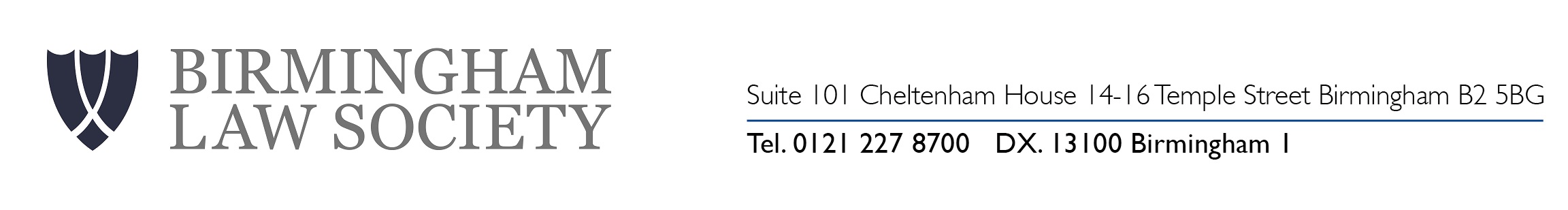 IN-HOUSE TEAM MEMBERSHIP APPLICATIONWe wish to become a new member of the Birmingham Law Society as an in-house team: 1-10 solicitors (£250)  11-25 solicitors (£550) 26+ solicitors (£1,500)We agree to be bound by the provisions of the Memorandum and Articles of Association of the Society.The following particulars are fully and correctly stated:		PLEASE PRINT LEGIBLYName of organisation	………………………………………………………………………………….Full address	………………………………………………………………………………………………………………………………………………………………………………………………………………………………………………………………………………………DX address	……………………………………………………………………………………………Main Tel No	……………………………………………………………………………………………Main e-mail	……………………………………………………………………………………………Website	……………………………………………………………………………………………Senior Solicitor/Team Leader: Name:				Email:			DDI:			Date of Admission:HR Manager: Name:				Email:			DDI:			Date of Admission:Training Manager:Name:				Email:			DDI:			Date of Admission:Name of person filling in Membership form: ………………………………………………………………………Signature ………………………………………………	Date ………………………Please also complete the following 2 pages.If you have obtained this form in electronic format you may return it by e-mail to johanna@birminghamlawsociety.co.ukPlease list all Solicitors in Team: (If needed, please continue on a separate sheet.)Please tick the areas of specialisation which apply to your teamFirst nameSurnameJob titleE-mailDate of AdmissionSPECIALISMSPECIALISMSPECIALISMSPECIALISMAdministrative and public lawInternational lawAdvocacyInternet and e-commerceAgricultureIslamic lawAviationJudicial reviewBankingLasting powers of attorneyBenefits and allowancesLegal aidCharitiesLicensingChildrenLitigation – civil Clinical negligenceLitigation – commercial Commercial propertyLitigation – general Community care – legal aidLitigation – property Company / commercial – small businessLocal governmentCompany and commercialMediaConstructionMedical negligenceConsumerMental healthConsumer – financial servicesPensionsConsumer – goods and servicesPersonal injuryConsumer – utilitiesPlanningContractPoliceConveyancing – residential Private clientCorporatePro bonoCourt of protectionProbateCrime – general Professional negligenceCrime – juvenile Professional regulationData protectionPublic lawDebt and bankruptcyRace and sex discriminationDefamationRating lawDispute resolution – civil mediationReal estateDispute resolution – commercial mediationSports lawEducationTaxation – business ElderlyTaxation – personal EmploymentTechnologyEnergy and natural resourcesTransport, road and railEnvironmentTrustsEU LawWelfare benefitsFamily – generalWills, contentious probateFamily – divorce and separationOtherFamily – legal aidFinancial servicesFraudFunding and costingHealth and safety at workHealthcare law and NHSHousing association lawHousing – landlord and tenantHuman rights and civil libertiesImmigration – general Immigration – asylum Immigration – nationality and citizenshipInformation technologyInsolvency and restructuring – business Insurance lawIntellectual property